§463.  Disposition of registration plates1.  Property of State.  Registration plates issued by the Secretary of State continue to be the property of the State.[PL 1993, c. 683, Pt. A, §2 (NEW); PL 1993, c. 683, Pt. B, §5 (AFF).]1-A.  Discontinued registration plates.  Notwithstanding subsection 1, a general issue registration plate that is of a design no longer issued by the Secretary of State is the property of the person to whom the plate was issued.[PL 1997, c. 520, §1 (NEW).]2.  Expiration upon transfer or assignment.  When the owner of a vehicle transfers or assigns title or interest in a vehicle the registration expires.[PL 1993, c. 683, Pt. A, §2 (NEW); PL 1993, c. 683, Pt. B, §5 (AFF).]3.  Return of registration plate and registration certificate.  When a registration certificate is suspended, revoked, canceled or has expired and the owner has no intention to renew or transfer within 6 months, the owner shall remove the registration plates and forward them, along with the registration certificate, to the Secretary of State.[PL 1993, c. 683, Pt. A, §2 (NEW); PL 1993, c. 683, Pt. B, §5 (AFF).]4.  Reassignment of registration number.  The registrant may request that plates and the registration number be assigned in the registrant's name to another vehicle.[PL 1993, c. 683, Pt. A, §2 (NEW); PL 1993, c. 683, Pt. B, §5 (AFF).]5.  Unauthorized taking of registration plate.  A person commits a Class E crime if that person steals, takes or carries away, without permission or authority, a registration plate from another person entitled to possession of that plate.[PL 1993, c. 683, Pt. A, §2 (NEW); PL 1993, c. 683, Pt. B, §5 (AFF).]SECTION HISTORYPL 1993, c. 683, §A2 (NEW). PL 1993, c. 683, §B5 (AFF). PL 1997, c. 520, §1 (AMD). The State of Maine claims a copyright in its codified statutes. If you intend to republish this material, we require that you include the following disclaimer in your publication:All copyrights and other rights to statutory text are reserved by the State of Maine. The text included in this publication reflects changes made through the First Regular Session and the First Special Session of the131st Maine Legislature and is current through November 1, 2023
                    . The text is subject to change without notice. It is a version that has not been officially certified by the Secretary of State. Refer to the Maine Revised Statutes Annotated and supplements for certified text.
                The Office of the Revisor of Statutes also requests that you send us one copy of any statutory publication you may produce. Our goal is not to restrict publishing activity, but to keep track of who is publishing what, to identify any needless duplication and to preserve the State's copyright rights.PLEASE NOTE: The Revisor's Office cannot perform research for or provide legal advice or interpretation of Maine law to the public. If you need legal assistance, please contact a qualified attorney.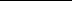 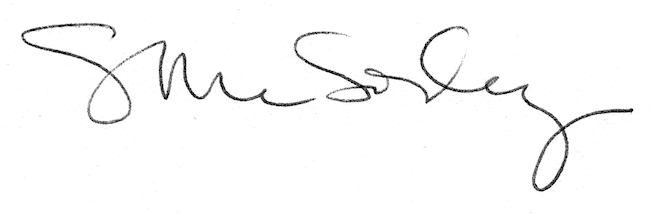 